Мероприятия, посвященные победе в Великой Отечественной войне«Помни, чтобы жить!» Огромный интерес вызвала экспозиция, проходящая с 23 апреля в клубе «Юность». Все желающие могли увидеть оригинальные наградные документы, медали советского периода, архивные выписки 1941-1945 года, макеты военной техники, выполненные из бумаги, дерева, металла,  уменьшенные  копии мемориальных комплексов нашего города, выполненных в технике скульптуры.  Посетители старшего поколения вспоминали свое послевоенное детство,  трудовые подвиги, а мы, ныне живущие искали своих  прабабушек и дедушек  по архивным  данным, и могли рассказать судьбу родственников на мероприятии « Я помню, я горжусь!». Для ветеранов нашего района мы изготовили поздравительные открытки,  а так же в рамках праздничных мероприятий провели конкурс рисунка на асфальте  « Мой разноцветный мир!»  И поклон вам до земли, наши дорогие ветераны, за ваш великий подвиг, за то, что подарили нам мирное небо, за то, что мы - ваши внуки и правнуки  сегодня радуемся весне! Спасибо за ЖИЗНЬ!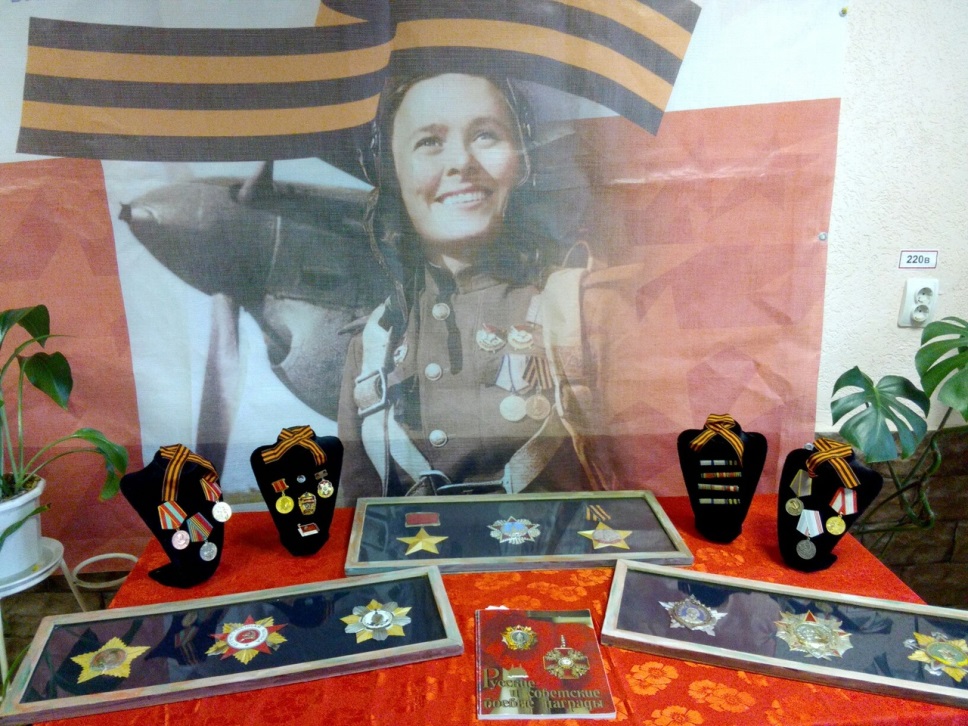 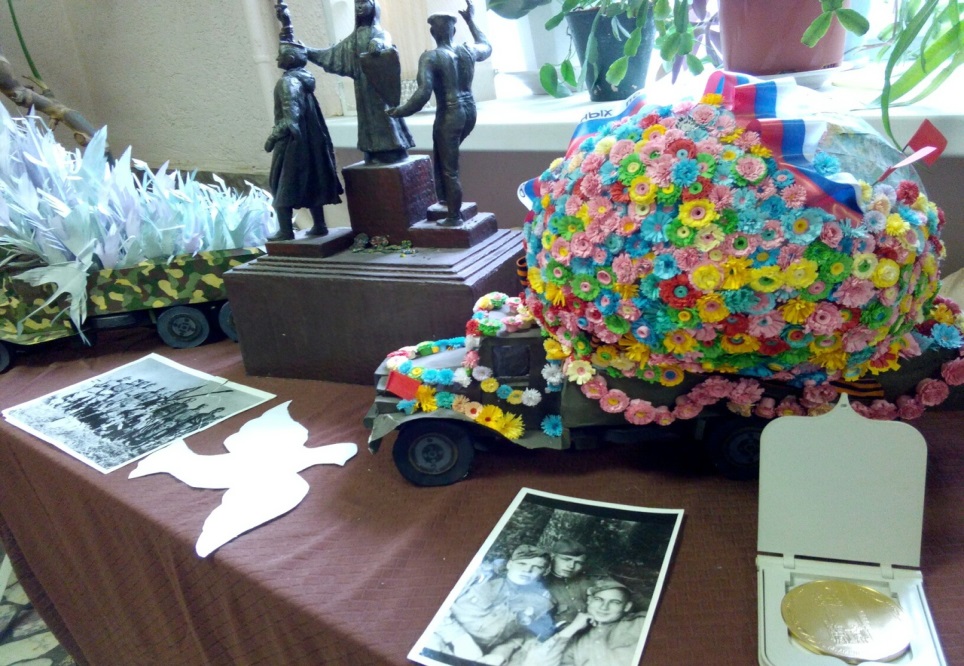 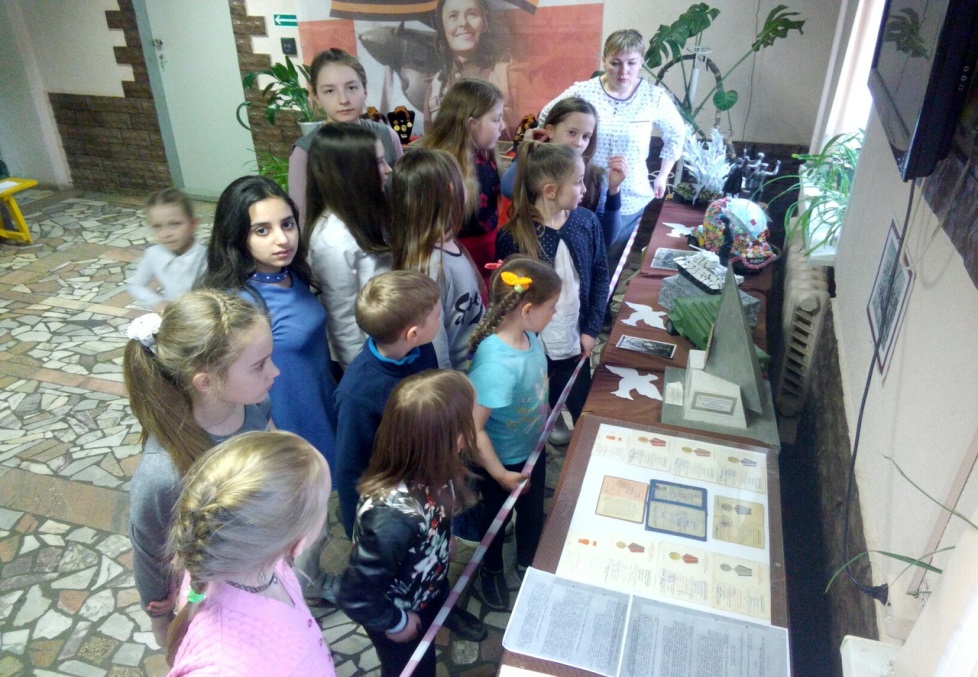 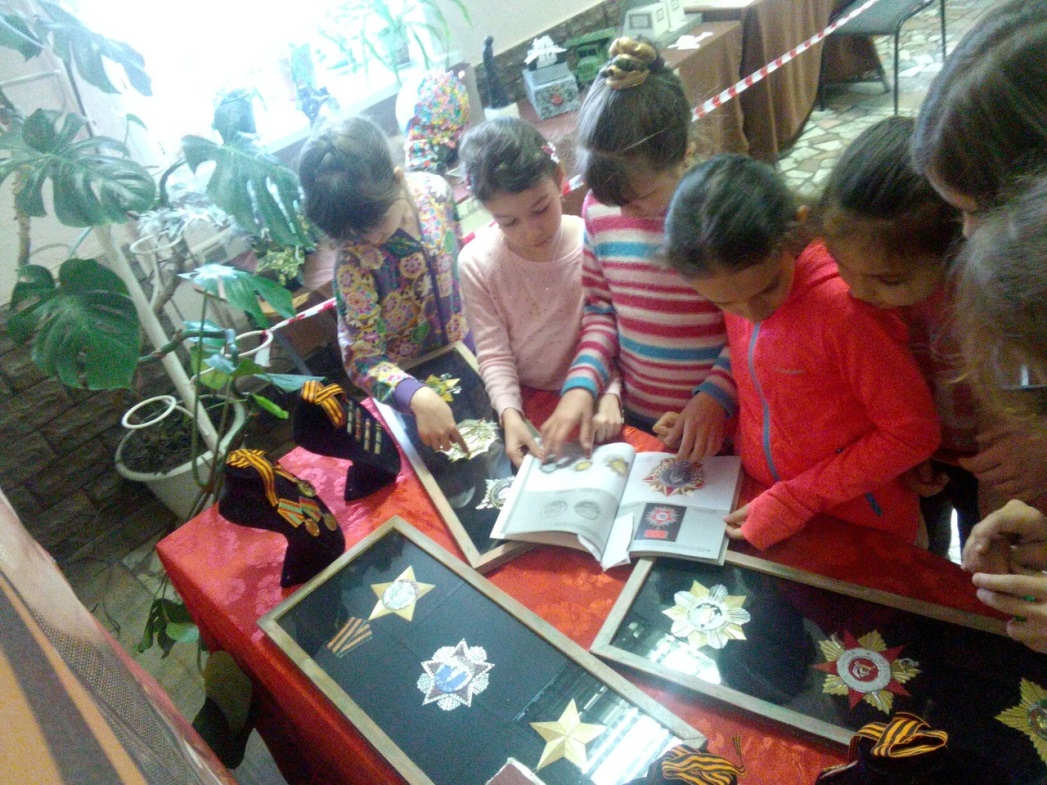 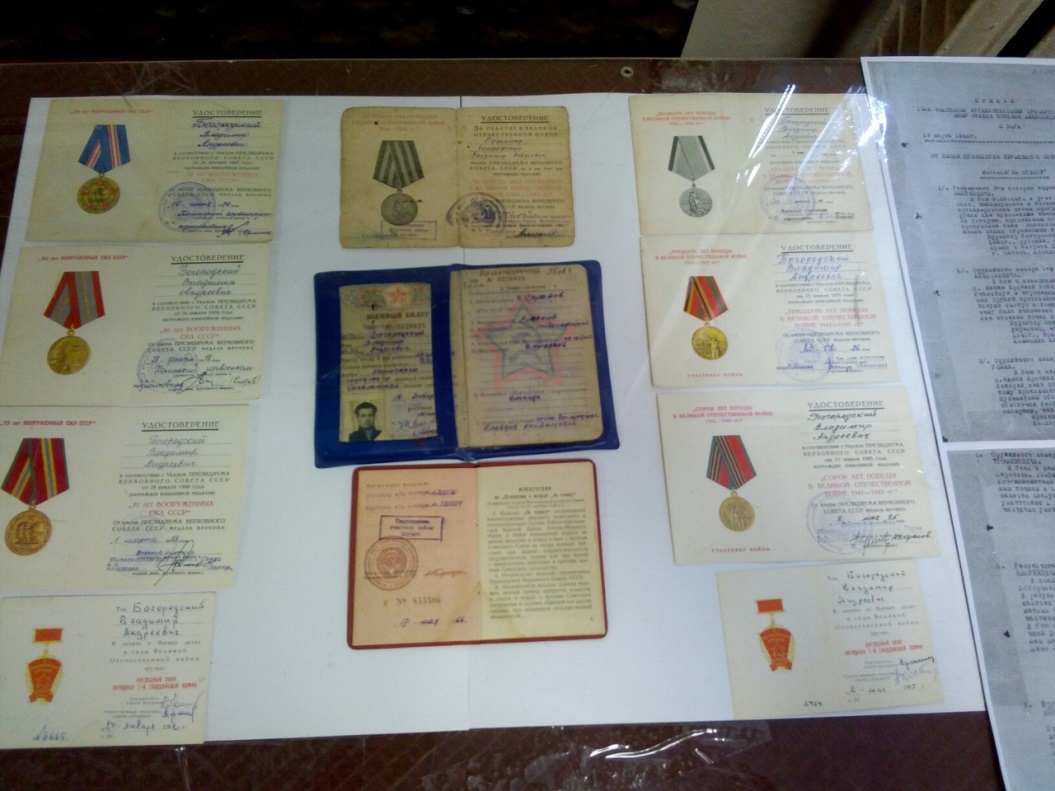 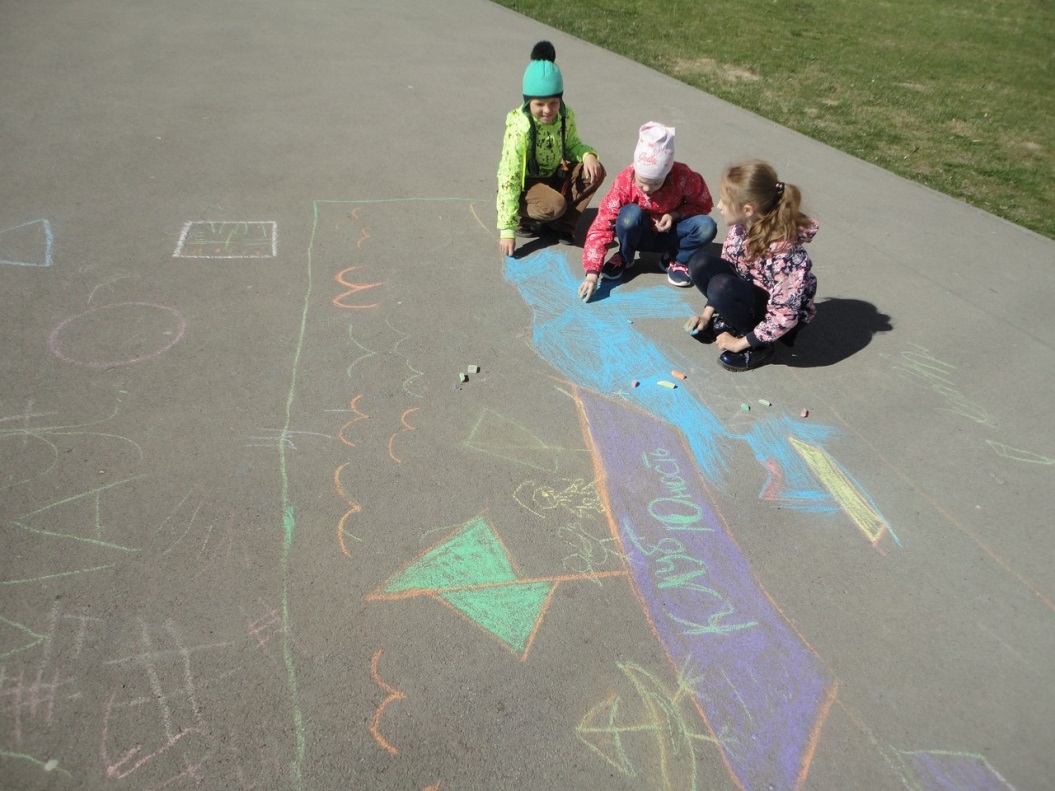 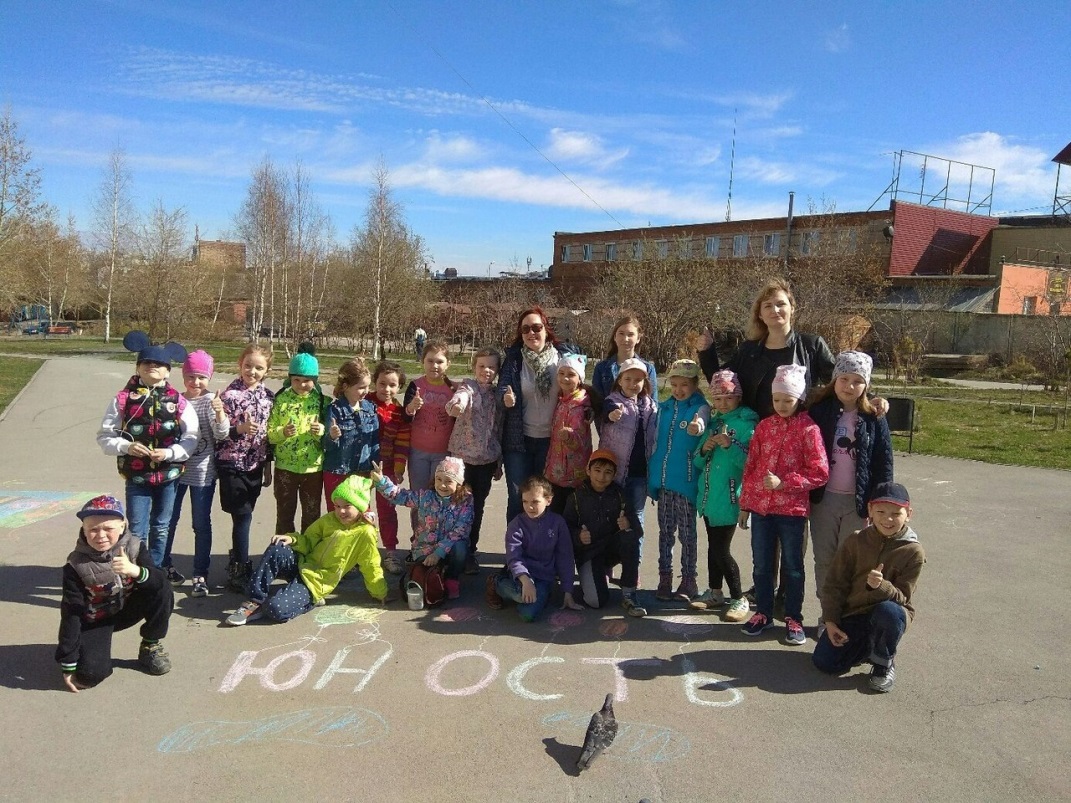 	Материал подготовила:          Климова Жанна     Владимировна